О проведении превентивных мероприятийПо данным   штормового предупреждения КЦГМС филиала ФГБУ «Северо-Кавказское УГМС» КМЯ № 23  от 09.05.2017:      В ближайшие 6-8  часов, с сохранением до конца суток  10.05.17г.  местами в крае ожидается комплекс  метеорологических явлений: сильный дождь, ливень с грозой,  градом,  шквалистым   усилением  ветра   до 20 м/с.Прогнозируется: 10 мая на территории всех муниципальных образований: возникновение ЧС и происшествий связанных с:	подтоплением территорий населенных пунктов, сельхозугодий; 	нарушением работы ливневых систем;авариями на объектах энергетики; увечьями людей из-за повала деревьев, рекламных щитов;повреждением и разрушением построек, кровли, рекламных щитов, обрывом воздушных линий связи и электропередач, обрушением слабоукрепленных, широкоформатных и ветхих конструкций;затруднением в работе транспорта, увеличением ДТП; выходом из строя объектов жизнеобеспечения; затруднением в работе аэро-  и морских портов; подмывом опор мостов, земляных насыпей ж/д путей  (эстакад) наподходах мостам, опор ЛЭП, газо-, водо-, нефтепроводов, перекрытием автомобильных железных дорог; размывом берегов рек, прорывом дамб обвалований, плотин прудов;затруднением в работе Керченской паромной переправы;резкими подъемами уровней рек, затоплением и подтоплением пониженных участков, не имеющих естественного стока воды.Источник ЧС и происшествий – сильный дождь, гроза, град, шквалистое усиление ветра, подъёмы уровней рек, активизацией экзогенных процессов.В связи с ожидаемыми неблагоприятными природными явлениями на территории Краснодарского края  рекомендую:1. Довести прогноз до глав городских и сельских поселений, руководителей туристических групп, руководителей объектов санаторно-курортного комплекса и детских учреждений, руководителей предприятий, организаций, аварийно-спасательных формирований.2. Провести заседания комиссий по предупреждению и ликвидации чрезвычайных ситуаций и обеспечению пожарной безопасности, на которых обсудить вопрос реализации первоочередных мероприятий по защите населения и территорий.3. Организовать выполнение превентивных мероприятий по защите населения и территорий, в том числе:-	провести многократное оповещение населения об угрозе чрезвычайных ситуаций с задействованием всех имеющихся технических средств, а также посредством подворового обхода (объезда) жилых кварталов, улиц и других мест проживания населения с задействованием работников ТОС (уличных, квартальных, домовых комитетов и советов) и автомобилей оперативных служб, оборудованных сигнальными громкоговорящими устройствами (СГУ), оповещение провести под роспись в журнале;-	при оповещении особое внимание уделять маломобильных группам населения (инвалидам, престарелым гражданам и т.д.), а также локально проживающим гражданам, отдельным неорганизованным группам отдыхающих на побережье Черного моря, в прибрежных зонах рек и туристов, детским лагерям и санаториям, провести заблаговременное отселение маломобильных групп населения (инвалидов, престарелых граждан, детей) из зон возможной чрезвычайной ситуации;- при необходимости провести упреждающую эвакуацию населения из зоны возможного возникновения ЧС (подтопления, затопления, просадка грунта, оползни и т.п.);- в случае угрозы затопления принять меры по упреждающей эвакуации животных и птицы;- организовать оповещение автовладельцев об заблаговременной эвакуации автотранспорта и техники с автостоянок, расположенных в  низменных местах и попадающих в зоны возможного затопления;- проверить готовность аварийно-спасательных формирований и органов управления к выполнению задач по предупреждению и ликвидации ЧС, обеспечить готовность аварийных бригад к реагированию на аварии на объектах жизнеобеспечения и в системах энергоснабжения;- привести в готовность к использованию все технические средства по откачке воды (насосы, помпы и т.д.);- проверить работу систем оповещения населения, систем связи, подготовить места эвакуации;- обеспечить готовность пунктов управления, систем связи и оповещения органов управления и сил территориальной подсистемы РСЧС;- обеспечить готовность аварийных бригад к реагированию на авариях на объектах жизнеобеспечения и в системах энергоснабжения;- провести расчистку ливневых систем от мусора для беспрепятственного стока дождевых вод;- подготовить достаточный запас инертных материалов (песок, гравий, мешки с цементом и песком) для подсыпки и ликвидации проранов в теле защитных дамб;- выставить круглосуточные посты наблюдения на водных объектах в местах возможного возникновения заторов (железнодорожные, автомобильные и пешеходные мостовые переходы, места сужения русел рек, места крутых поворотов русел рек), обеспечив их средствами связи и транспортом;- привести в готовность к действию все имеющиеся в наличии плавсредства для проведения спасательных и эвакуационных работ, специальную и тяжелую технику к проведению аварийно-спасательных и других неотложных работ, организовать круглосуточное дежурство водительского состава на дежурной технике;  - в местах стоков воды с полей  и возвышенностей организовать отвод склоновой воды от населенных пунктов, расположенных в низменной местности, задействуя тяжелую технику;- с целью своевременного отвода воды от населенных пунктов, расположенных в низменных участках, установить постоянный контроль путем выставления постов;- усилить контроль за состоянием водных объектов и гидротехнических сооружений (дамбы обвалования, мосты, прудовые хозяйства, водохранилища и др.) с выставлнием постов наблюдения;- при угрозе ЧС вывести людей и технику из прибрежной зоны и устьев рек;- уточнить местонахождение и количество материально-технических средств, необходимых для ликвидации возможной ЧС; - не допускать выхода неорганизованных групп и техники в горные районы края; усилить контроль за регистрацией групп туристов, направляющихся в горные районы, и обеспечить их достоверной информацией о метеоусловиях на маршрутах; - организациям энергоснабжения усилить контроль за функционированием трансформаторных подстанций, линий электропередач и технологического оборудования, находящихся в опасной зоне; - организациям, эксплуатирующим авто и ж/д дороги усилить контроль за оползневыми и селевыми участками, принять меры по своевременной расчистке дорог в случае сходов селей, оползней;- организовать дежурство руководящего состава;- администрации муниципального образования город-курорт Сочи:дополнительно сосредоточить в посёлке Мирном необходимое количество сил и средств, готовых к выполнению задач по откачке воды, ремонту вышедших из строя элементов системы ливневой канализации, проведению эвакуационных мероприятий, обеспечить круглосуточное дежурство специалистов;заблаговременно выставить круглосуточные дополнительные посты наблюдения за уровнем воды в реке Кепша, обеспечить их средствами связи и транспортом, сосредоточить необходимое количество сил и средств, готовых к выполнению задач по откачке воды, обеспечить круглосуточное дежурство специалистов, принять меры по повышению интенсивности работ по проведению дноуглубительных на реке Кепша, заблаговременно сосредоточить в посёлке Кепша необходимое количество сил и средств для проведения эвакуационных мероприятий, при необходимости провести упреждающую эвакуацию.4.	При угрозе возникновения или возникновении чрезвычайных ситуаций доклады представлять в соответствии с табелем срочных донесений по линии оперативных дежурных в ЦУКС Главного управления МЧС России по Краснодарскому краю, а также в министерство гражданской обороны и чрезвычайных ситуаций Краснодарского края (по электронной почте kchs_pb@mrbkk.ru). А.П. КузнецовА.В.Ларченко262-40-15Главам муниципальных образований Краснодарского края(по списку)Исполняющий обязанностиминистра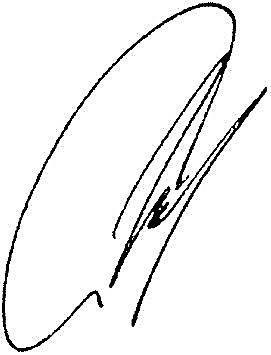 С.Е. Капустин